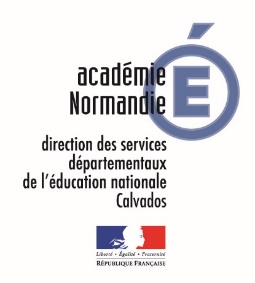 CommuneNom établissementMél établissementNuméro téléphone établissementCollèges regroupésBAYEUXCharles Létotce.0140006f@ac-caen.fr02 31 51 28 80BESSINCAENHenri Brunetce.0141313b@ac-caen.fr02 31 85 17 58CAENCAENJean Moulin ce.0141596j@ac-caen.fr02 31 75 32 14  CAENDEAUVILLEAndré Mauroisce.0141763r@ac-caen.fr02 31 88 22 57PAYS D’AUGEDOUVRES LA DELIVRANDEClément Marotce.0140049c@ac-caen.fr02 31 36 13 80CAEN NORDEVRECYPaul Verlainece.0140051e@ac-caen.fr02 31 80 54 37CAEN SUDHEROUVILLE ST CLAIRVarignonce.0141136j@ac-caen.fr02 31 44 91 40CAEN NORDLE HOMRoger Bellairce.0141641h@ac-caen.fr02 31 79 72 90PAYS FALAISELISIEUXPierre-Simon de Laplacece.0141315d@ac-caen.fr02 31 62 22 38PAYS D’AUGESAINT PIERRE EN AUGEJacques Prévertce.0141272g@ac-caen.fr02 31 20 84 70SUD PAYS D’AUGEVIRE NORMANDIEEmile Maupasce.0142145f@ac-caen.fr02 31 68 10 70BOCAGE VIROIS